SP2 Motion and ForcesSP2a Resultant forcesSP2b Newton’s First LawSP2c Mass and weightSP2d Newton’s Second LawSP2e Newton’s Third LawSP2f MomentumSP2g Stopping distancesSP2h Braking distances and energySP2i Crash hazardsStepLearning outcomeHad a lookNearly thereNailed it!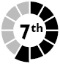 Explain the difference between scalar and vector quantities.Use arrows to represent the direction and magnitude of forces.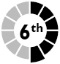 Define a resultant force.Calculate resultant forces.Explain whether forces on an object are balanced or unbalanced.StepLearning outcomeHad a lookNearly thereNailed it!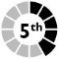 Describe the effect of balanced forces on moving and stationary objects.Describe the effect of a non-zero resultant force on moving and stationary objects.H Describe circular motion at constant speed as a changing velocity and hence as an acceleration.H Describe the force needed to keep an object moving in a circular path.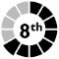 H Give some examples of objects moving in circular paths and the type of centripetal force involved.StepLearning outcomeHad a lookNearly thereNailed it!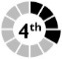 Describe the difference between mass and weight.List the factors that determine the weight of an object.Recall the equation for calculating weight.Use the equation relating weight, mass and gravitational field strength.Describe how weight is measured.Describe how the weight of an object is affected by gravitational field strength.StepLearning outcomeHad a lookNearly thereNailed it!Describe what an acceleration is.List the factors that affect the acceleration of an object.Recall the equation that relates the factors affecting acceleration.Use the equation relating force, mass and acceleration.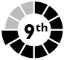 Change the subject of the equation relating force, mass and acceleration.H Explain what inertial mass means.StepLearning outcomeHad a lookNearly thereNailed it!Describe what Newton's Third Law says.Recall the meaning of ‘equilibrium situation’.Identify action–reaction pairs in familiar situations.Distinguish between action–reaction pairs and balanced forces.H Describe how objects affect each other when they collide.StepLearning outcomeHad a lookNearly thereNailed it!Describe the factors that affect the momentum of an object.Calculate the momentum of moving objects.Describe examples of momentum in collisions.Use the idea of conservation of momentum to calculate velocities of objects after collisions.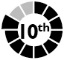 Calculate the force needed to produce a change in momentum in a given time.StepLearning outcomeHad a lookNearly thereNailed it!Describe how human reaction times are measured.Recall typical human reaction times.Describe the link between stopping distance, thinking distance and braking distance.Recall the factors that affect stopping distances.Describe how different factors affect stopping distances.StepLearning outcomeHad a lookNearly thereNailed it!Estimate the braking distance of a road vehicle given its mass, speed and braking force.Explain what ‘work done’ means.Calculate the work done when a force moves through a distance.Describe the factors that affect the kinetic energy of a moving object.Calculate the kinetic energy of a moving object.StepLearning outcomeHad a lookNearly thereNailed it!Calculate the force needed to produce a change in momentum in a given time.Explain the meaning of a ‘large deceleration’.Describe the dangers caused by large decelerations.Explain why large decelerations cause dangers.H Recall some typical forces involved in road collisions.H Use knowledge of changes in momentum to estimate the forces involved in road collisions.